		Accord		Concernant l’adoption de Règlements techniques harmonisés de l’ONU applicables aux véhicules à roues et aux équipements et pièces susceptibles d’être montés ou utilisés sur les véhicules à roues et les conditions de reconnaissance réciproque des homologations délivrées conformément à ces Règlements*(Révision 3, comprenant les amendements entrés en vigueur le 14 septembre 2017)_______________		Additif 12H : Règlement ONU no 13H		Révision 4 − Amendement 2Complément 2 à la série 01 d’amendements − Date d’entrée en vigueur : 30 septembre 2021		Prescriptions uniformes relatives à l’homologation des voitures particulières en ce qui concerne le freinageLe présent document est communiqué uniquement à titre d’information. Le texte authentique, juridiquement contraignant, est celui du document ECE/TRANS/WP.29/2021/13.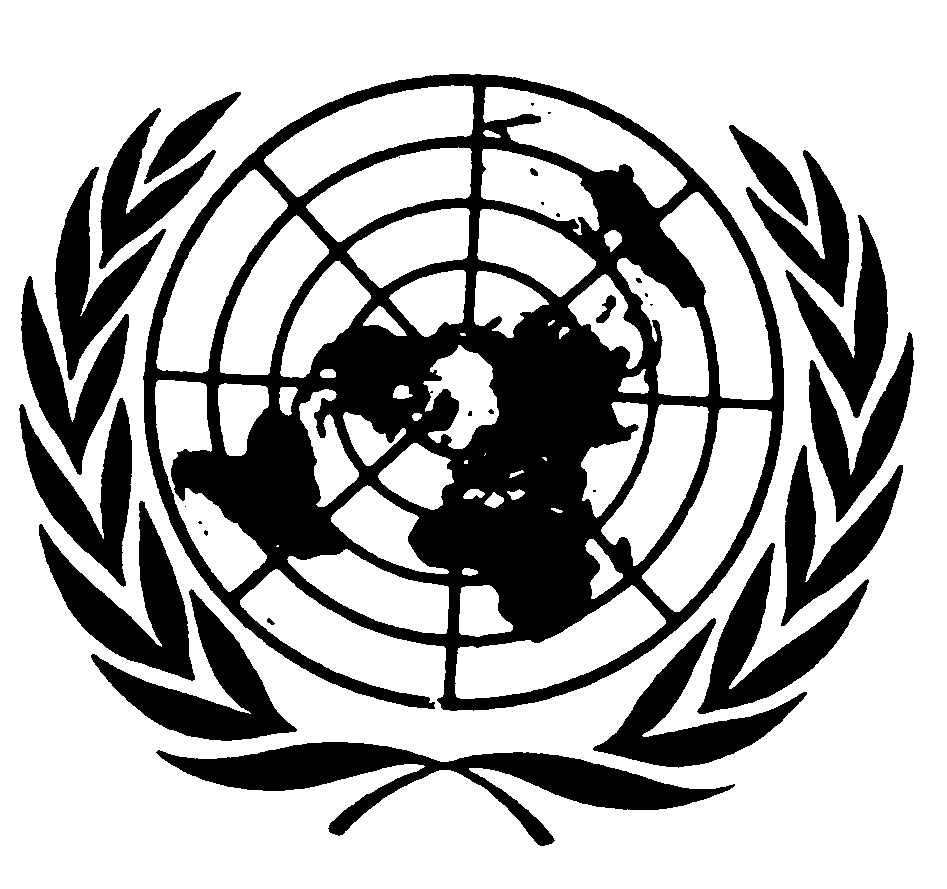 Annexe 3Paragraphe 1.5.3.1, lire :« 1.5.3.1	Pour les véhicules équipés d’un système de freinage électrique à récupération de la catégorie B, les batteries peuvent être rechargées ou remplacées par un jeu chargé. Dans ce cas, il faut procéder au reconditionnement des garnitures afin de mener à bien le processus de récupération. ».E/ECE/324/Rev.2/Add.12H/Rev.4/Amend.2−E/ECE/TRANS/505/Rev.2/Add.12H/Rev.4/Amend.2E/ECE/324/Rev.2/Add.12H/Rev.4/Amend.2−E/ECE/TRANS/505/Rev.2/Add.12H/Rev.4/Amend.225 novembre 2021